PREDMET: Matematika		UČITELJ/UČITELJICA: ___________________RAZRED:  1.                                    DATUM: ___________________Nastavna jedinica: Zbrajanje brojeva od jedan do pet.TIP SATA  a) obrada                                                                c) provjeravanje                    b) uvježbavanje i ponavljanje                           d) kombinirani sat.CILJ NASTAVNE JEDINICE: Zbrajati Cuisenaireovim štapićima brojeve od jedan do pet. ISHODI UČENJAUčenik/učenica će moći:NASTAVNE METODE:                                                           OBLICI RADA:a) usmenog izlaganja                                                               a) frontalnib) razgovora                                                                               b) individualnic) čitanja i rada na tekstu                                                        c) rad u parud) demonstracije                                                                       d) rad u skupini.e) pisanjaf) crtanjag) praktičnih radova.NASTAVNA SREDSTVA I POMAGALA: Cuisenaireovi štapići.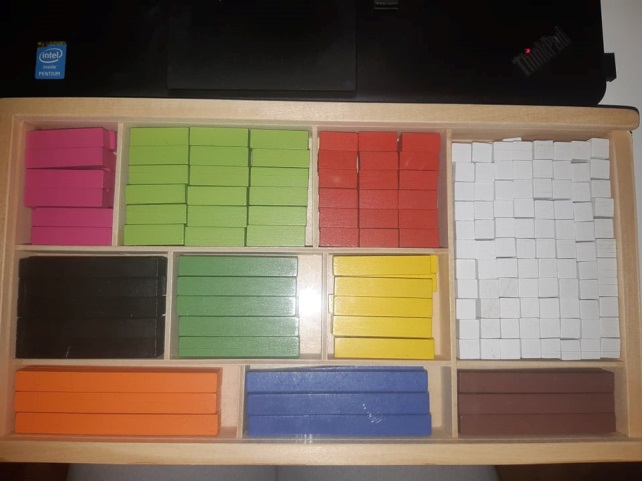 TIJEK AKTIVNOSTI■ UVODUčenik/učenica ispred sebe ima Cuisenaireove štapiće od jedan do pet. 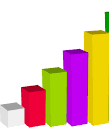 Slika 1.Igramo se štapićima tako da učenica/učenik preda se slaže brojeve koje kažem. PRIMJERICE: Stavi pet, pored stavi dva, stavi četiri, stavi pet, stavi jedan itd. Na taj način ponavljamo pojam broja. 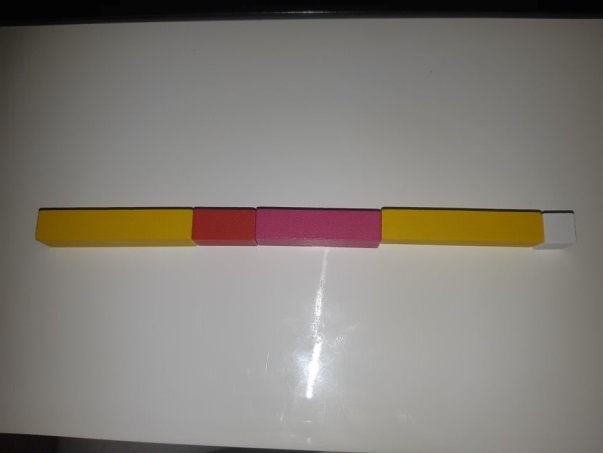 Slika 2.■ GLAVNI DIOStavi ispred sebe broj dva. Pokraj stavi broj jedan. Vidjet ćemo koliko su dva i jedan dugački. Isprobavamo koji štapić odgovara po dužini. Učenik/učenica zaključuje da je to štapić tri.Tada zaključujemo da je 2 + 1 = 3.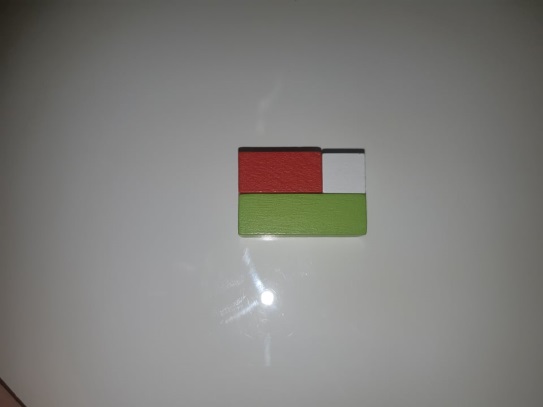 Slika 3.Vježbamo i na drugim primjerima. ■ ZAVRŠNI DIOStavljam pred učenika/učenicu štapić četiri. Kažem da pokuša zbrojiti sve brojeve koji daju zbroj četiri. Učenik/učenica igrajući se vježba. Slaže primjere: 2 + 2 = 4, 1 + 3 = 4, 3 + 1 = 4.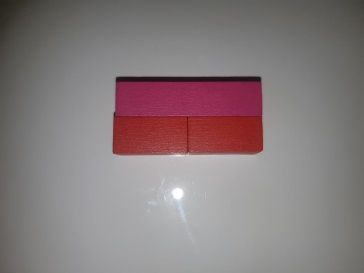 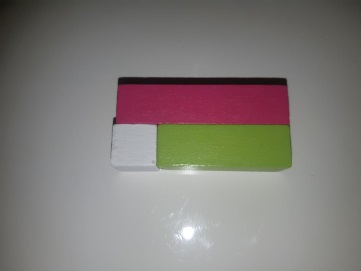 Slika 4.                         Slika 5.